Transfer COURSE EQUIVALENCY PETITION OSU leadership minor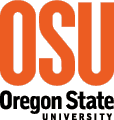 Complete all fields below.Prepare supplemental documentation for the department offering the OSU course you believe is equivalent to your transfer course. The supplemental documentation should consist of this form, syllabus and/or course description from course catalogue, and anything you feel would be helpful in reviewing to your request.Send or email/scan your petition materials to:If mailing: 	Leadership Minor Advisor112 Strand/Stag HallCorvallis, OR 97331E-mail/Scan:	leadershipminor@oregonstate.eduThe packet will be reviewed by the department. The review process may take up to two weeks. You will be notified via e-mail to your ONID account when the evaluation is completed.First Name *  Last Name * ONID E-mail Address * Student ID # * Major: * Current Address: * City/State/Zip: * Telephone Number: * Campus Status *Extended CampusCorvallis CampusIf you have spoken with or met with a Leadership Minor advisor prior to submitting this document please indicate that individual below.  *Tom Henderson Melanie Jones Misty Lambert Aaron McKimTyson Sorensen Josh StewartJonathan Velez I have not met with a Leadership Minor AdvisorType of Petition *Already took a class and want it to count for a required leadership minor courseI want to take a class in the future and have it satisfy a specific course/creditPlease answer the following questions that apply to your type of petition in the space provided.	Course description (for the class you already took) *Course description (for the class at OSU that you want transfer credit for) *Course description (that you want to take) *Clearly state your request *Explain why this request should be granted *For Department Use Only:	Request Approved 	Request Denied ______________________________________________________________________________________________________________________________________________________________________________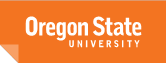 